ABSTRAKPENERAPAN MODEL PEMBELAJARAN PROJECT CITIZEN UNTUK MENINGKATKAN KARAKTER SISWA SMP SWASTA AL-WASHLIYAH 24 MEDAN TAHUN AJARAN 2018/2019OLEH:PUTRI SARIANINMP: 141354037Masalah pada penilitian ini adalah karakter siswa relatif masih rendah, hal ini dikarenakan siswa cenderung bosan dalam belajar PPKn, siswa kurang memahami materi, siswa kurang aktif  dalam belajar, selalu terjadi situasi belajar yang gaduh karena kebanyakan siswa yang bermain-main dalam belajar dan guru kurang menerapkan model pembelajaran yang tepat karena cenderung hanya terbiasa pada metode ceramah.	Tujuan dari penelitian untuk mengetahui penggunaan model pembelajaran project citizen pada mata pelajaran PPKn, untuk mengetahui peningkatan model pembelajaran project citizen terhadap karakter siswa smp swasta al-washliyah 24 medan,dan untuk mengetahui kemampuan guru dalam menyusun dan mengembangkan model pembelajaran project citizen.	Metode yang digunakan dalam penelitian ini adalah tindakan kelas. Penelitian tindakan ini dilakukan dengan dua siklus, dimana setiap siklus terdiri dari tahap perencanaan, pelaksanaan, observasi dan refleksi. Subjek penelitian adalah siswa SMP Al-Washliyah 24 Medan kelas VIII. Untuk memperoleh data yang diperlukan dalam penelitian ini digunakan lembar observasi.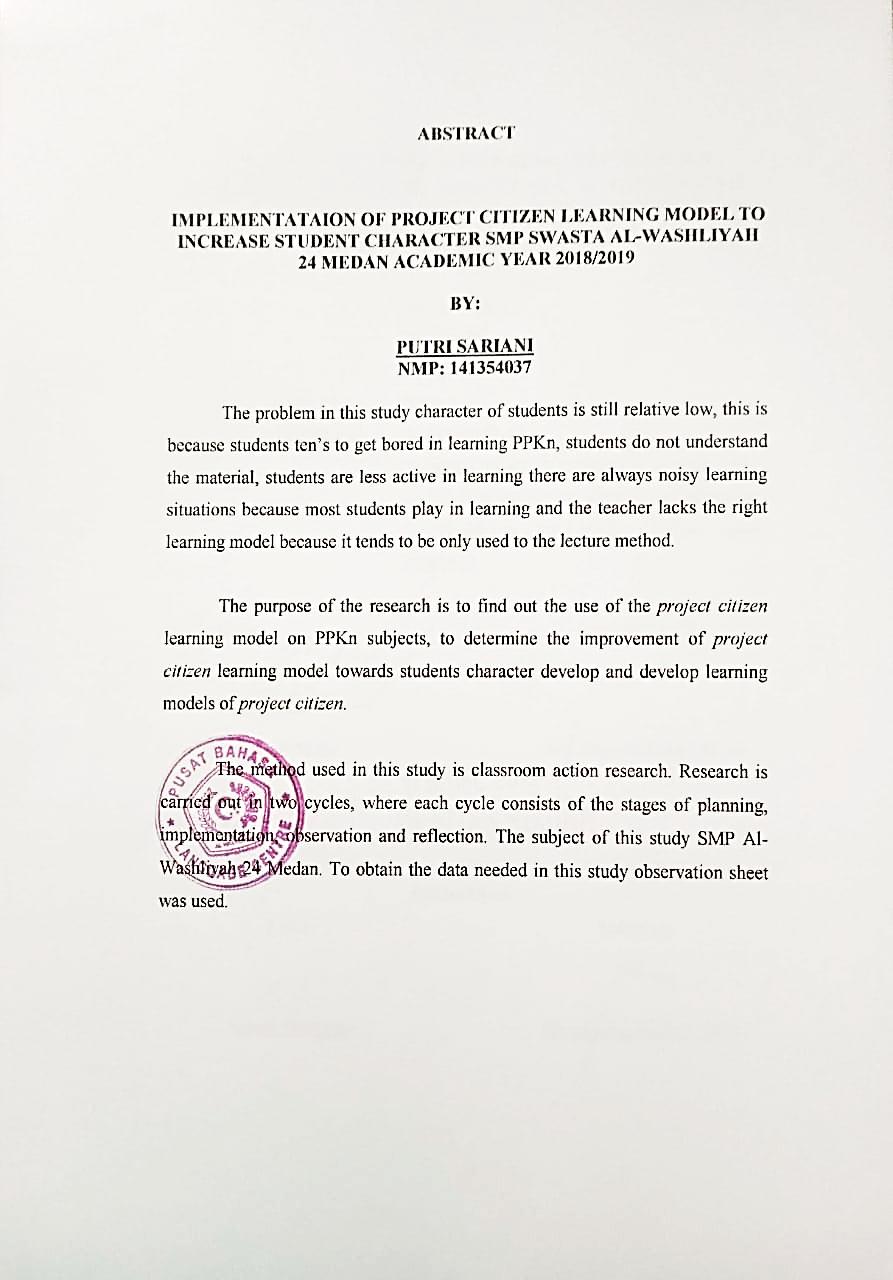 